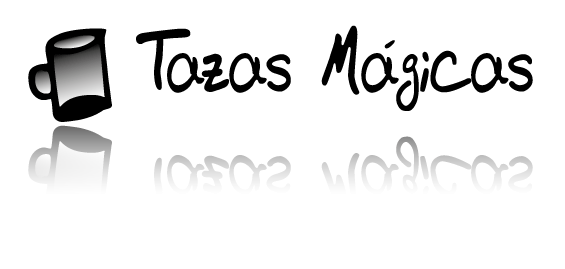 FORMATO ÚNICO PARA EL EJERCICIO DE LOS DERECHOS ARCO.Los datos personales que nos proporciona a través del presente Formato Único, tienen como finalidad exclusivamente verificar la identidad del titular o de su representante legal para ejercer sus Derechos ARCO (acceso, rectificación, cancelación u oposición). __________________		[1] Fecha (dd/mm/aa)[2] Datos del Titular o de su Representante legal.__________________________________________________________________________Apellido Paterno 			Apellido Materno			 Nombre (s) Domicilio: __________________________________________________________________                 Calle                    Número Exterior-Interior                       Colonia __________________________________________________________________________Municipio                                          Estado                                Código Postal __________________________________________________________________________Teléfono                                                         Correo Electrónico[3] Tipo de Derecho ARCO. Acceso (acceder a sus datos personales y conocer el aviso de privacidad) Rectificación (rectificar sus datos personales cuando sean inexactos o incompletos) Cancelación (cancelar sus datos personales, previo bloqueo de los mismos) Oposición (oponerse –total o parcialmente-al tratamiento de sus datos personales por causa legítima)[4] Favor de describir brevemente su Tipo de Solicitud.[5] Solamente en el caso Solicitud de Derechos ARCO, describa de manera clara y precisa el (los) dato(s) personal(es) respecto de lo (los) cual (es) busca ejercer alguno de los Derechos mencionados en el punto [3] anterior. En el caso del Derecho de Rectificación, se deberá indicar las correcciones a realizar y respecto al Derecho de Oposición, se deberá indicar si se opone a un tratamiento o tratamientos específicos haciendo referencia a cuál o cuáles son aquéllos con lo que no está conforme. [6] Indicar su dirección de correo electrónico, a fin de notificarle la respuesta a su Solicitud de Derechos ARCO.[7]A fin de facilitar la localización de sus datos personales, favor de especificar el tipo de relación con la empresa a quien dirige la presente Solicitud. Cliente Proveedor Solicitante a empleo Accionista Empleado (puesto): _____________________________________________________ Ex –empleado (puesto y periodo): _________________________________________ Otro. Especifique: ______________________________________________________[8] Procedimiento y requisitos para el envío del presente Formato Único.Usted deberá enviar debidamente llenado el presente Formato Único a la siguiente dirección de correo electrónico ventas@catalinahase.com, junto con el documento necesario para acreditar su personalidad, según corresponda, tales como:Identificación Oficial (credencial para votar, pasaporte, cartilla del servicio Militar Nacional, cédula profesional) o, en su caso, con el que se acredita la representación legal (instrumento del notario público o la carta poder firmada ante dos testigos).En el Ejercicio del Derecho de Rectificación de Datos Personales, favor de acompañar la documentación que sustente dicho cambio.De conformidad a la Ley Federal de Protección de Datos Personales en Posesión de Particulares, su Reglamento y demás disposiciones aplicables, usted recibirá respuesta a su Solicitud de Derechos ARCO, en un plazo máximo de veinte (20) días hábiles posteriores a la recepción de su Formato Único y en caso de ser procedente, se hará efectiva dentro de los quince (15) días hábiles siguientes a que procedió.En caso de que la información proporcionada en el presente Formato Único sea errónea o insuficiente, o bien, no se acompañen los documentos de acreditación correspondientes, dentro de los cinco (5) días hábiles siguientes a la recepción de la Solicitud, se le podrá requerir que aporte los elementos o documentos necesarios para dar trámite a la misma.Usted contará con diez (10) días hábiles para atender el requerimiento, contados a partir del día siguiente en que se le haya enviado. De no dar respuesta en dicho plazo, se tendrá por no presentada la Solicitud correspondiente. [9] Medios en que se podrá reproducir la información solicitada.Se le dará respuesta a su Solicitud a través del correo electrónico que proporcionó como dato de contacto en el punto 6 del presente Formato Único y por dicho medio se le entregará la información de manera electrónica, esto es, en copias digitalizadas y print-screen de los sistemas, cuando aplique.